Radlerclub - WendelsteinBeitrittserklärungHiermit beantrage ich den Beitritt zumRadlerclub Wendelstein 1913 e.V.     Name 			        	Vorname			   m/w     Geb. Datum1      	     	  		     2      	     	  		      3      	     	  		     	4      	     	  		     	    PLZ	Wohnort         		Straße  ,  Hausnummer		Telefon   	E-Mail-Kontakt:     Abt:  Kunstrad    Einrad   	 Radball   	 Radpolo  	 Wanderfahren        Triathlon*    Radrennen	 BMX	 Hockey  	 Bogenschießen   *Schwimmtraining und DTU-Pass werden gesondert abgerechnet !Jahresbeiträge:  Bitte zutreffendes Feld anklicken bzw. ankreuzen!!  €  120,-  	Familien	  €  100,-		Ehepaare / Lebensgemeinschaft	 	 €    80,-		Einzelmitgliedschaft (Erwachsene ab 18 Jahre)  €    40.-		Kinder und Jugendliche bis zum vollendeten 18. Lebensjahr   €    50.-		Schüler, Auszubildende, Studenten über 18 bis 27 Jahre (nur mit Bestätigung !)Mit dem Beitritt  erkenne ich die gültige Satzung  an. Eine Kündigung ist nur zum Ende eines Kalenderjahres, mit  einer  vierteljährlichen  Frist  möglich. Der Jahresbeitrag ist  zu Beginn eines jeden Kalenderjahres fällig und wird vorzugsweise durch Lastschrift eingezogen. Beim Beitritt nach dem 30.06. ist im 1.Jahr  nur der halbe Jahresbeitrag zu  zahlen. Bei Minderjährigen ist die  Unterschrift der Erziehungsberechtigten bzw. des Sorgerechtsinhabers erforderlich. Diese erkennen die gültige Satzung an, und erklären sich mit der Satzungsgemäßen Stimmabgabe des Minderjährigen, und sind zudem mit der Übernahme der geschuldeten Mitgliedsbeiträge einverstanden.Ort         	Beitrittsdatum         		Unterschrift	Datenschutzerklärung nach DSGVO- Art. 6 / 1 / b:Mit der elektronischen Verarbeitung der persönlichen Daten erkläre ich mich einverstanden. 						UnterschriftSepa-LastschriftmandatRadlerclub Wendelstein 1913 e.V.(RCW 1913)Gläubiger - Identifikationsnummer: DE44ZZZ00000135365 - Mandatsreferenz: wird später mitgeteilt (Mitgliedsnummer).Ich ermächtige  widerruflich den RCW 1913 wiederkehrende Zahlungen von meinem Konto mittels Lastschrift einzuziehen. Zugleich weise ich mein Kreditinstitut an, die vom RCW1913 auf mein Konto gezogene Lastschrift einzulösen.Hinweis: Ich kann  innerhalb  von 8 Wochen, beginnend mit dem Belastungsdatum, die Erstattung des Belasteten Betrags verlangen. Es gelten dabei die mit meinem Kreditinstitut vereinbarten Bedingungen.Bei nicht gedecktem, oder gelöschtem Konto werde ich die entstandenen zusätzlichen Kosten auf Anforderung erstatten.Kontoinhaber:Name:         Vorname:          	      Postleitzahl,         Ort:	                Kreditinstitut: Name: 	     IBAN: DE     ;       ;        ;         ;          ;     ;    Swift-BIC:          	:   Datum:       ;    ;                  Unterschrift: ! Homepage: rc-wendelstein.de ! Dieses Formular bitte unterschrieben abgeben !Adresse: Radlerclub Wendelstein 1913 e.V. - In der Gibitzen 30 - 90530 Wendelstein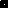 